2017 Heritage Barn Preservation Program Grant Application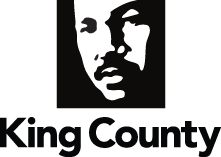 2017 Heritage Barn Preservation Program Grant Application2017 Heritage Barn Preservation Program Grant Application2017 Heritage Barn Preservation Program Grant Application2017 Heritage Barn Preservation Program Grant Application2017 Heritage Barn Preservation Program Grant ApplicationKing County Department of Natural Resources and ParksHistoric Preservation Program 201 S. Jackson, Suite 700, Seattle, WA  98104www.kingcounty.gov/landmarks King County Department of Natural Resources and ParksHistoric Preservation Program 201 S. Jackson, Suite 700, Seattle, WA  98104www.kingcounty.gov/landmarks King County Department of Natural Resources and ParksHistoric Preservation Program 201 S. Jackson, Suite 700, Seattle, WA  98104www.kingcounty.gov/landmarks King County Department of Natural Resources and ParksHistoric Preservation Program 201 S. Jackson, Suite 700, Seattle, WA  98104www.kingcounty.gov/landmarks King County Department of Natural Resources and ParksHistoric Preservation Program 201 S. Jackson, Suite 700, Seattle, WA  98104www.kingcounty.gov/landmarks Contact:  Todd Scotttodd.scott@kingcounty.gov(206) 477-4545DEADLINE:April 21, 2017Applications must be received in the office by 5:30 p.m. on Friday,April 21, 2017. Late applications will not be accepted.Applications must be received in the office by 5:30 p.m. on Friday,April 21, 2017. Late applications will not be accepted.Applications must be received in the office by 5:30 p.m. on Friday,April 21, 2017. Late applications will not be accepted.Applications must be received in the office by 5:30 p.m. on Friday,April 21, 2017. Late applications will not be accepted.Applications must be received in the office by 5:30 p.m. on Friday,April 21, 2017. Late applications will not be accepted.InstructionsRead the 2017 Heritage Barn Preservation Program Guidelines before completing.Contact program staff Todd Scott at (206) 477-4545 or todd.scott@kingcounty.gov if you have questions or need assistance with the application form.Answer all questions in the space and format provided – application should be exactly 6 pages, not counting attachments.  Do not use smaller than 10-point type. Type in the grey boxes, and they will expand as needed.  Use the Tab key to move from one section to another.  Signature of the owner is required.Application and attachments may be submitted electronically.  Read the 2017 Heritage Barn Preservation Program Guidelines before completing.Contact program staff Todd Scott at (206) 477-4545 or todd.scott@kingcounty.gov if you have questions or need assistance with the application form.Answer all questions in the space and format provided – application should be exactly 6 pages, not counting attachments.  Do not use smaller than 10-point type. Type in the grey boxes, and they will expand as needed.  Use the Tab key to move from one section to another.  Signature of the owner is required.Application and attachments may be submitted electronically.  Read the 2017 Heritage Barn Preservation Program Guidelines before completing.Contact program staff Todd Scott at (206) 477-4545 or todd.scott@kingcounty.gov if you have questions or need assistance with the application form.Answer all questions in the space and format provided – application should be exactly 6 pages, not counting attachments.  Do not use smaller than 10-point type. Type in the grey boxes, and they will expand as needed.  Use the Tab key to move from one section to another.  Signature of the owner is required.Application and attachments may be submitted electronically.  Read the 2017 Heritage Barn Preservation Program Guidelines before completing.Contact program staff Todd Scott at (206) 477-4545 or todd.scott@kingcounty.gov if you have questions or need assistance with the application form.Answer all questions in the space and format provided – application should be exactly 6 pages, not counting attachments.  Do not use smaller than 10-point type. Type in the grey boxes, and they will expand as needed.  Use the Tab key to move from one section to another.  Signature of the owner is required.Application and attachments may be submitted electronically.  Read the 2017 Heritage Barn Preservation Program Guidelines before completing.Contact program staff Todd Scott at (206) 477-4545 or todd.scott@kingcounty.gov if you have questions or need assistance with the application form.Answer all questions in the space and format provided – application should be exactly 6 pages, not counting attachments.  Do not use smaller than 10-point type. Type in the grey boxes, and they will expand as needed.  Use the Tab key to move from one section to another.  Signature of the owner is required.Application and attachments may be submitted electronically.  1.  Property Information Farm Name:      Farm Name:      Farm Name:      Farm Name:      Farm Name:      1.  Property Information Street Address:        Street Address:        Street Address:        Street Address:        Street Address:        1.  Property Information City:       Zip:      Zip:      Tax Parcel No:      Tax Parcel No:      1.  Property Information King County Council District #      (to verify council district contact King County Records & Elections Division at (206) 296-8683 or visit http://www.kingcounty.gov/council/councilmembers/find_district.aspx King County Council District #      (to verify council district contact King County Records & Elections Division at (206) 296-8683 or visit http://www.kingcounty.gov/council/councilmembers/find_district.aspx King County Council District #      (to verify council district contact King County Records & Elections Division at (206) 296-8683 or visit http://www.kingcounty.gov/council/councilmembers/find_district.aspx King County Council District #      (to verify council district contact King County Records & Elections Division at (206) 296-8683 or visit http://www.kingcounty.gov/council/councilmembers/find_district.aspx King County Council District #      (to verify council district contact King County Records & Elections Division at (206) 296-8683 or visit http://www.kingcounty.gov/council/councilmembers/find_district.aspx 2.  Owner InformationName:      Name:      Name:      Name:      Name:      2.  Owner InformationMailing Address:      Mailing Address:      Mailing Address:      Mailing Address:      Mailing Address:      2.  Owner InformationPreferred Phone #:      Preferred Phone #:      Alternate Phone #:       Alternate Phone #:       Alternate Phone #:       2.  Owner InformationE-mail:       E-mail:       E-mail:       E-mail:       E-mail:       3.  Applicant (if different from owner)Name:      Name:      Name:      Name:      Name:      3.  Applicant (if different from owner)Mailing Address:      Mailing Address:      Mailing Address:      Mailing Address:      Mailing Address:      3.  Applicant (if different from owner)Preferred Phone #:      Preferred Phone #:      Alternate Phone #:       Alternate Phone #:       Alternate Phone #:       3.  Applicant (if different from owner)E-mail:       E-mail:       E-mail:       E-mail:       E-mail:       4.  Project Summary (three-line maximum)5.  Amount Requested$      $      $      $      $      6.   Description of Farm or PropertyA.  Briefly describe the physical characteristics of the property and give a short summary of its history.  Include descriptions of the major buildings and the setting.  Don’t confuse this with items 7 and 8 below which ask for the condition of the building(s) and the proposed work.B.  Is the property listed in the King County Historic Resource Inventory?    Yes       No         Not sure       If yes, HRI #      C.  Is the property on any of the following? (check all that apply):      National Register of Historic Places                   Washington Heritage Register    Washington Heritage Barn Register                 King County (or city) Landmark RegisterD.  Is the property protected through the King County Farmland Preservation Program, conservation easements, transfer of development rights, or participating in the “current use” program or other conservation / preservation incentives?     Yes       NoIf yes, explain.  For easements, provide the name of the easement holder and the easement term:  7.  Building(s) for which funds are soughtDate(s) of original construction (approximate):       Original use:       Current use:       Current condition:  Is the building at risk, from age or other factors?  Briefly describe the current condition of the foundation, roof, frame (sills, posts, rafters, bracing), exterior (siding, windows & doors), and other elements.  8.  Proposed Work/Preservation of Historic Features         Based on the current condition of the building(s) described above, what stabilization and repair work is proposed?  Describe the techniques and materials to be used.  Because the emphasis of this program is historic preservation, traditional materials should be repaired or replaced with materials that match the original as closely as possible.  9.  Project BudgetEligible costs include preservation planning (condition assessments, cost estimates or structural investigations), design, construction (materials, labor, overhead), soft costs (permits, project-specific liability insurance, sales tax), and other costs (financing costs, project management, contingency up to 5%).  Matching funds are strongly encouraged, although not required.  In-kind contributions are the cash value of donated materials and services.  See Guidelines for information about eligible expenses.  Additional lines may be added to this form as needed.  Project Expenses:  Tasks and Estimated Costs$      $      $      $      $      Total Project Expenses: $      Total Grant Request: $      Matching Funds – Cash From Other Sources (including applicant’s own cash, loans, other grants; list sources and amounts of matching funds, and whether funds have been requested or confirmed)$      $      $      Total Matching Funds – Cash: $       Matching Funds – In Kind Donations (value of donated labor, equipment, materials)$      $      $      Total Matching Funds – In Kind: $       TOTAL PROJECT BUDGET:  Grant Request + Matching Cash + In-Kind: $       10.  Budget NarrativeHow were the above-costs determined?  What are the highest priority tasks?  Add any other comments that help explain the proposed budget. 11.  Public Benefit  One purpose of this program is to promote and preserve ’s agricultural heritage for the benefit of the public.  This can include long term preservation, visibility of the farm buildings from public roads, and/or occasional public access for special events or tours.  A.  Is the building visible from public roads, trails or other public places?  Please include pictures from these views.B.  Is the property regularly or occasionally open to the public?  Has the property been included in public farm tours, hosted school groups, or provided other educational opportunities?  C.  How will the proposed project help to ensure the long term preservation and continued use of the property?  12.  Financial NeedHow critical is  funding to completing this project?  How will you proceed if you receive a reduced grant, or no grant this year?13.  Experience & QualificationsDescribe any major repair work or restoration projects that the applicant has completed in the past ten years on this or similar properties.  Describe the experience of the project architect, structural engineer or construction contractor working on historic buildings.14.  Additional InformationAdd any additional comments (why the building should be preserved, the proposed work etc) as deemed necessary. 15.  AttachmentsInclude the following attachments with the application:A rough sketch map (site plan) of the farm layout.Five to ten photographs (color copies or computer print-outs are okay) which clearly illustrate the property’s overall setting, the entire building for which funds are requested, and close-up views of the area(s) of the proposed work.  See the Guidelines for more information on photographs.Bids, cost estimates or condition assessments used to develop the proposal.For non-profit organizations, a list of board members and an operating budget for most recently completed fiscal year.  
16.  CertificationI certify to the best of my knowledge that the information provided in this application is complete and accurate.Applicant’s Signature:       Date:  (typed signature is ok)Owner's Signature:       Date:  (If different from above)